Эссе на тему: «Я не могу иначе…»  «Добиться цели через трудности,                                                                            Любовью истине служить –                                                                         Я называю это мудростью:                                                                       Добро нести, добру учить!»Я не помню, чьи это слова, но они как нельзя точнее отражают мою жизненную позицию как человека, как педагога.  Ведь добиваться цели  через трудности – это основа деятельности  педагога. Каждое утро, приходя на работу, я вижу глаза своих воспитанников. Какие же они разные! В одних – настороженность, в других – интерес, в третьих – надежда, в чьих-то глазах пока ещё равнодушие. Но у каждого свой особый мир, который нельзя разрушить, которому надо помочь раскрыться.Мои воспитанники, такие же, как все: шалят, балуются, радуются сюрпризам, обожают мороженое и задают бесконечное множество вопросов и ничем не отличаются от остальных. И  я  стремлюсь создавать в своей работе доброжелательную, творческую атмосферу, чтобы ребенок мог высказать свои мысли вслух, не боясь, что его засмеют или подвергнут критике. Как сделать ребёнка союзником? Как научить его учиться  и быть  уверенным в успехе? Прежде всего, я стараюсь искренне реагировать на детские чувства. Тепло, любовь, забота – вот что я могу предложить ребёнку за его доверие. А ещё я знаю два ключика к успеху в работе с детьми:  Терпение и Оптимизм.  А дальше мы  - сила! Мы вместе рисуем, делаем разные поделки, учим стихи, поем песни. В любом рисунке, поделке я стараюсь увидеть крупицу оригинальности, чтобы ребенок постоянно чувствовал удовлетворение от творения. Для них создаю комфортную предметно-развивающую среду, чтобы в ней могли раствориться, найти занятие по душе, поверить в свои силы. Я не боюсь хвалить детей. Все дети талантливы и развитие их способностей полностью зависит от моего мастерства. А как иначе?На твоих глазах происходит чудо: у ребёнка  куда-то пропадают застенчивость, страх и неуверенность, он становится добрее, смелее, любознательнее. Ради этого можно рано вставать, искать интересный наглядный материал для очередной темы занятий, продумывать сюрпризные моменты, проводить опыты, вместе учить стихи, заучивать скороговорки, придумывать сказки и небылицы!  Я понимаю,  что выбранная много лет назад моя профессия  – самая нужная на свете! Признаю, что моя жизненная философия неразрывно связана с педагогической.   Уверена,  что те качества, которые мы воспитываем в маленьком человеке, помогут ему в будущем вырасти в настоящую личность, рядом с которой всем будет тепло и надежно. И в этом будет частичка и моего труда. Меня посещают  необычные мысли – отключить все телевизоры, спрятать мобильные телефоны, I Phone- ы  и  I Pad-ы.  Один день просто слушать взрослых и детей,  радоваться,  как они  говорят,  внимательно смотрят друг другу в глаза, смеются. Для меня нет большего счастья, как слышать красивую, грамотную речь дошкольников, осознавая, что я являюсь первой ступенькой в начале их жизненного пути.Меня радует, когда мои выпускники при встрече хвастают отличными отметками, рассказывают о своих друзьях и учителях,  а главное – говорят  правильно и уверенно.Пусть, став взрослыми, мои воспитанники забудут моё имя, память стирает многое, но у каждого из них останется частичка того уникального периода в их жизни, когда мы вместе учились добиваться целей, преодолевая трудности.«Никогда не бывает больших дел без больших трудностей»Вольтер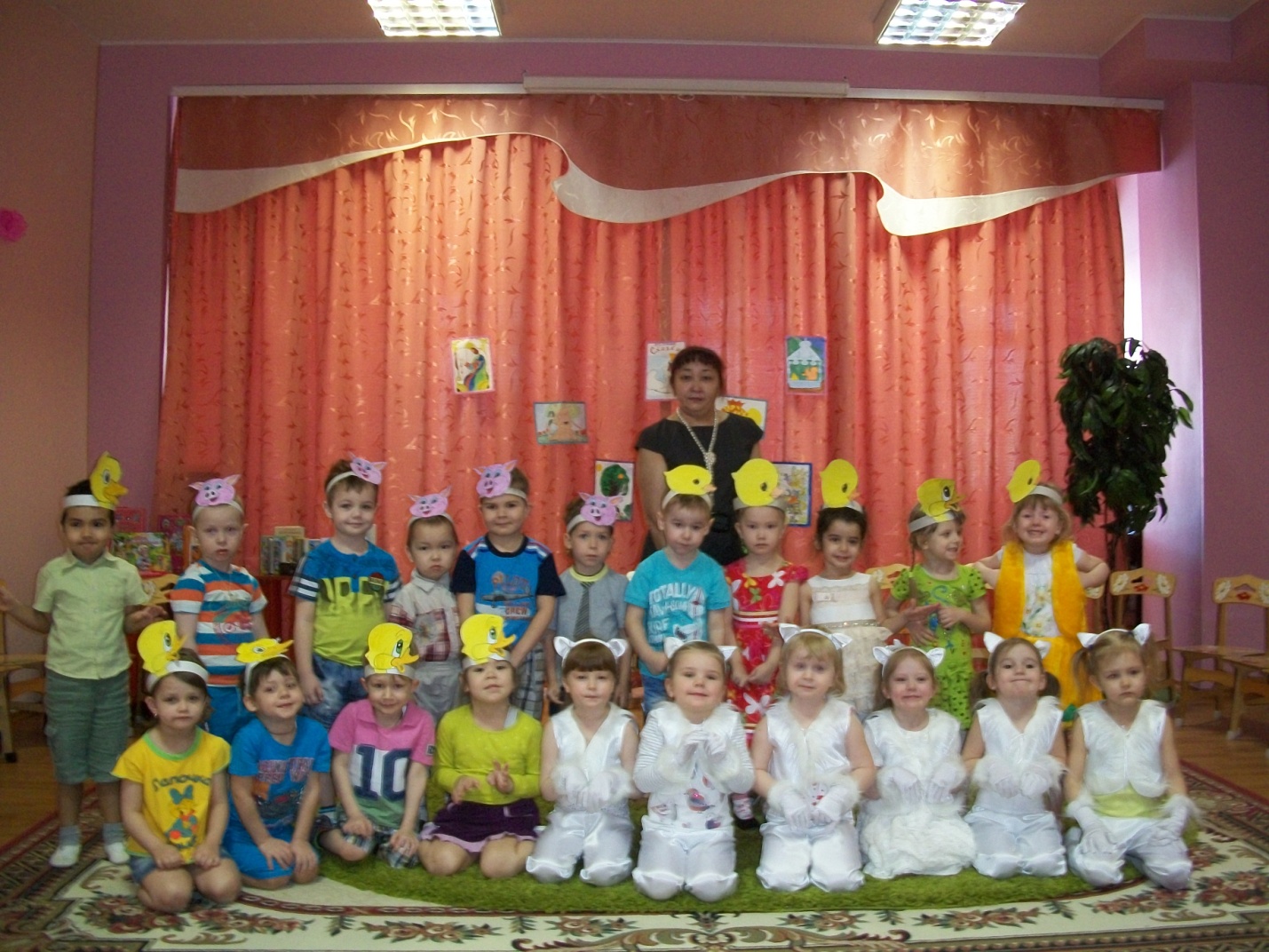 